Temat: Pracujemy w GIMP.Korzystając z filmu zamieszczonego pod poniższym linkiem https://youtu.be/UzaNe_3oqwESpróbuj narysować podstawowe figury geometryczne.  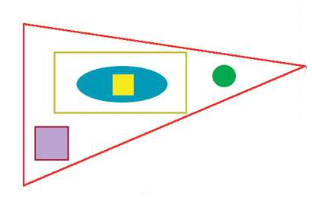 Następnie zrób im zdjęcie i wyślij na forum klasy! Próbujcie, trzymam za was kciuki!W razie problemów kontaktuj się z nauczycielem poprzez Messengera!